CAREER NEWS                                  Friday 28 OctoberDates to Diarise in Term 4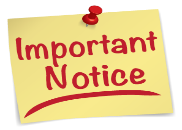 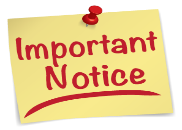 Year 12 VTAC late applications – 29 September to 4 November C.A.S. Hawker Scholarship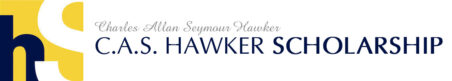 C.A.S. Hawker Scholarships are one of the most generous privately funded scholarships available to undergraduate students in Australia.  Each residential scholarship is valued at up to $60,000 over three years.  The scholarships are available to all Australian students, and the majority are usually awarded to students entering their first year of university studies.Selection is largely based on personal qualities and demonstrated leadership as well as academic ability.  Undergraduate Hawker Scholars are able to attend a range of Australian educational institutions, so this scholarship is not restricted to one university.The Charles Hawker Scholarship perpetuates the memory of scholar, soldier and pastoralist Charles Allan Seymour Hawker and commemorates the achievements of one of Australia’s most respected political leaders.The 2023 C.A.S. Hawker Scholarships will open on Monday 5 December 2022 and close on Friday 6 January 2023.Current Year 12 students are encouraged to browse Hawker Scholarship for more information about the scholarship, and to download an application form.  Young Endeavour Youth Scheme
Join a crew of young Australians and embark on a life-changing 11-day journey – learning not only how to sail a square-rigged tall ship, but how to lead, support others and work together as a team.  Since 1988, more than 14,000 young Australians aged 16-23 have joined the national sail training ship Young Endeavour on a life-changing voyage.  The program is delivered by professional Royal Australian Navy staff crew who ensure the highest standards of safety are maintained.  
Every day on board Young Endeavour is different.  During each voyage youth crew spend several days and nights at sea learning to set and furl the sails, keep watch, and take the helm, as well as participating in games and team building activities on deck.  Participants assist the chef in the ship’s galley, carry out ship’s rounds with the engineer, chart a course with the navigator, climb the masts, and even take command!

Applications for January – June 2023 are now open.  Find out more at Young Endeavour. 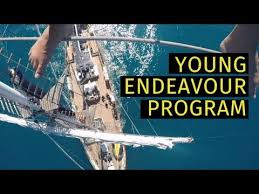  Police Information Session in Dandenong
Some of you might be keen on perhaps joining the Police Force one day, might like to attend an Information Session on the role of a Police Officer role.  

There will be a focus on how students and younger applicants can improve their chances of a successful application and some of the attributes Victoria Police are looking for.  Students will learn about the Police role, the recruitment process, training at the Academy and hear from some local members about their journey with Victoria Police.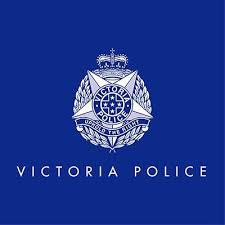 Please see event information below:Event:              Dandenong Police Information Session
Location:         Chisholm Institute Dandenong – 121 Stud Road, Dandenong
Date:               Thursday 27 October 2022
Time:               6:00pm – 7:30pmTo register visit Police Information SessionsTo find out more about the role of a Police Officer, visit Police Careers.BMW Automotive Apprenticeships 2023
NextTech is an industry leading and modern accelerated three year apprenticeship program developed in partnership between BMW Group Australia and NextGen Jobs.  The automotive industry is evolving at a rapid rate, and with it the need in the way we attract, train and skill our future workforce. 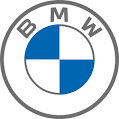 
This is not just another automotive apprenticeship, NextTech is at the forefront of automotive technician development and where traditional methods meet the future of technological industry advancement.

Applications for the 2023 intake are now open!  NextTech is an industry-leading, 3 year fast-tracked light vehicle apprenticeship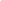 NextTech offers the opportunity to also work towards:
Becoming a BMW Master TechnicianReceiving a qualification in automotive electricalLocal and International Apprentice Scholarships
NextTech includes dedicated trade school classes with BMW qualified trainers.  The Trade school is held at Kangan Automotive Centre of Excellence in Victoria (may require interstate travel).  All PPE, BMW Uniform, travel, and accommodation costs are covered where applicable.

For further Information and to apply visit BMW Automotive Apprenticeships. News from Monash University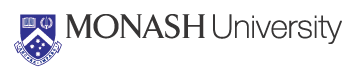 Pathways to Education Courses at MonashThere’s more than one way to become a student at Monash.  If you’re interested in becoming a teacher, but do not meet the entry requirements for the Bachelor of Education (Honours), we offer a range of pathway programs to help you achieve your goal.

There are options including –
·       Diploma of Tertiary Studies (DoTS)
Students who have completed Year 12 but did not quite meet the entry requirements for their dream course, DoTS might be the pathway to consider. On successful completion of the DoTS - Education stream, students can transfer into the second year of the:o   Bachelor of Education (Honours) in Early Childhood and Primary Educationo   Bachelor of Education (Honours) in Primary Educationo   Bachelor of Education (Honours) in Primary and Secondary Health and Physical Educationo   Bachelor of Education (Honours) in Secondary Health and Physical EducationThis diploma is equivalent to the first year of a university undergraduate degree.In addition to the Education courses listed above, on successful completion of DoTS, students can get up to one year of credit towards a range of degrees in business, business administration and nursing.
For more information visit the Diploma of Tertiary Studies information page.·       Diploma of Higher Education (DoHE)
The Diploma of Higher Education (DoHE) might suit students who have completed Year 12 but did not quite meet the entry requirements for their dream course, if they are returning to study, or would benefit from additional learning support.
On successful completion of the DoHE - Education stream, students can transfer into second year of the:o   Bachelor of Education (Honours) in Primary and Secondary Education
In addition, students can receive up to one year of credit into the following Education courses:o   Bachelor of Education (Honours) in Primary and Secondary Inclusive Educationo   Bachelor of Education (Honours) and Bachelor of Arts Primary or Secondary Educationo   Bachelor of Education (Honours) and Bachelor of Business Primary or Secondary 
     Educationo   Bachelor of Education (Honours) and Bachelor of Science Primary or Secondary Education
The Diploma of Higher Education can also provide you with entry into second year of the single degree Bachelor of Science.
For more information, visit the Diploma of Higher Education information page.
·       Monash College Diploma
Students who have narrowly missed the entry requirements for direct entry into an education double degree, might consider a Monash College Diploma.As part of the arts, business, and science diploma program, students can choose an education studies specialisation which includes two education studies units and 10 days of professional experience.
On successful completion of the diploma, students will be eligible for direct entry into the second year of the following double degrees:
o   Bachelor of Education (Honours) and Bachelor of Arts Primary or Secondary Educationo   Bachelor of Education (Honours) and Bachelor of Business Primary or Secondary 
     Educationo   Bachelor of Education (Honours) and Bachelor of Science Primary or Secondary Education
For more information visit the Monash College Education Studies page.·       Non-teaching degree followed by Master of Teaching
If a student attains an ATAR score that does not meet the requirements for direct entry into the Bachelor of Education (Honours), including double degrees, students can consider enrolling in another course - e.g. Bachelor of Arts or Bachelor of Science, followed by the Master of Teaching to qualify as a teacher.Find out more about all the alternative pathways to Education degrees at Alternative pathways into the Bachelor of Education (Honours).Subject Adjustments towards the Bachelor of ScienceOur VTAC Subject Adjustment rewards students studying more than one Year 12 science subject – this could improve your selection rank by providing additional points (up to 8) towards your ATAR aggregate.
Note: Subject adjustments do not apply to International Fee-paying applicants (IFP).Visit VTAC Subject Adjustment and gauge what your new estimated ATAR might be for entry into the Bachelor of Science.  Snapshot of Melbourne Polytechnic in 2022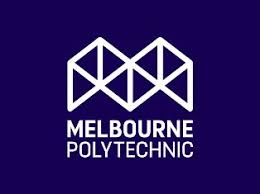 Melbourne Polytechnic has been delivering vocational training since 1912 and today offers a diverse range of innovative, hands-on TAFE (VET) and Higher Education (Degree) programsIn October 2014, the Northern Melbourne Institute of TAFE (NMIT) changed its name to Melbourne Polytechnic
There are over 150 courses to pick and choose from at Melbourne Polytechnic including pre-apprenticeships, apprenticeships and traineeships, and short courses too
Melbourne Polytechnic offers students a range of services, facilities and learning resources across its campuses.  There are six libraries, as well as learning services, conference facilities, restaurants and much more
Melbourne Polytechnic has seven campuses, two training centres, and a Skills and Job CentreMelbourne Polytechnic also participates in the Free TAFE and Job Trainer course options
A number of scholarships are available to a range of students, and they differ from semester to semester and year to year so students are encouraged to keep an eye on what may be available to them.
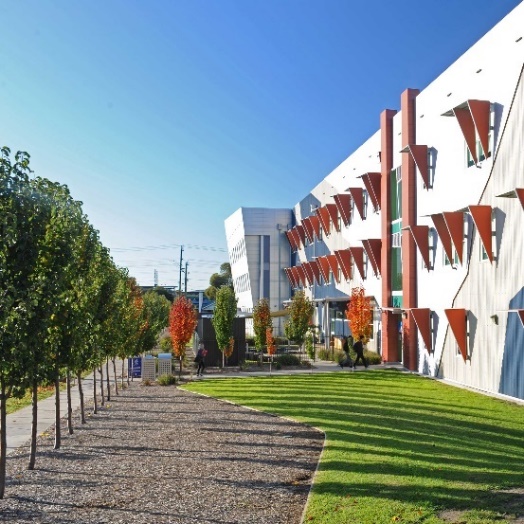 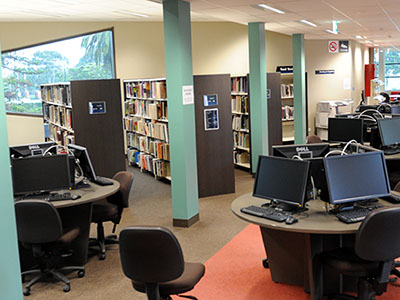 